GREEK STYLE TACOSIngredients:2 tomatoes, diced1 large cucumber, peeled and diced1 small red onion, diced1 container hummus2 chicken breasts, cooked and sliced (store bought rotisserie chicken)1 1/2 cups shredded lettuce1 can artichoke hearts, drainedsliced black olives1/4 cup low fat feta cheese, crumbled4-6 oz. Farmer Boy Lite Greek dressing4 pita breads (whole wheat)1. In a large bowl combine the tomatoes, cucumber, red onion, Farmer Boy Lite Greek dressing. Toss to evenly combine and set to the side.2. Marinate chicken (2-3 hours) with Farmer Boy Lite Greek dressing in zip lock bag or bowl. Grill or bake chicken.3. Warm the pita bread in the oven or on the stove top. Spread a good amount of hummus on the bottom of each pita bread.4. Top with the chicken, lettuce, artichoke hearts, tomato/cucumber salad, olives and feta cheese. Fold up like a taco and enjoy!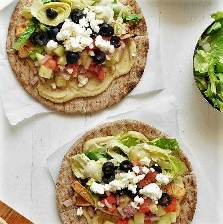 